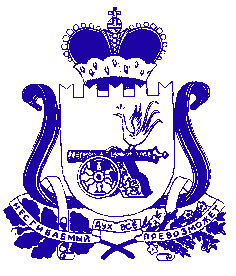 СОВЕТ ДЕПУТАТОВ  ПЕЧЕРСКОГО СЕЛЬСКОГО ПОСЕЛЕНИЯСМОЛЕНСКОГО РАЙОНА СМОЛЕНСКОЙ ОБЛАСТИ      РЕШЕНИЕот 25 сентября 2020 года								   № 2Об избрании секретаря первого заседания  Совета  депутатов Печерского сельского поселенияСмоленского района Смоленской области            Совет депутатов Печерского сельского поселения Смоленского района Смоленской области РЕШИЛ:Избрать секретарем первого заседания Совета депутатов Печерского сельского поселения Смоленского района Смоленской области Колбанову Елену Викторовну.Председательствующий                                                                  Ю.Н. Янченко